«Любой закон, в том числе и Основной закон любой страны, всегда является в определённой степени результатом компромисса, достигнутого в обществе. Но Основной закон отличает то, что он претендует на то, чтобы быть самым стабильным из всех принимаемых законов»Из выступленияПрезидента Российской Федерации В.В. Путинана встрече с заведующими кафедрами конституционно-правовых дисциплин 7 ноября 2013 г.Орловское региональное отделениеАссоциации юристов РоссииКРУГЛЫЙ СТОЛ«Российский конституционализм:этапы развития и современное состояние»к 110-летию утверждения Основных законов Российской империи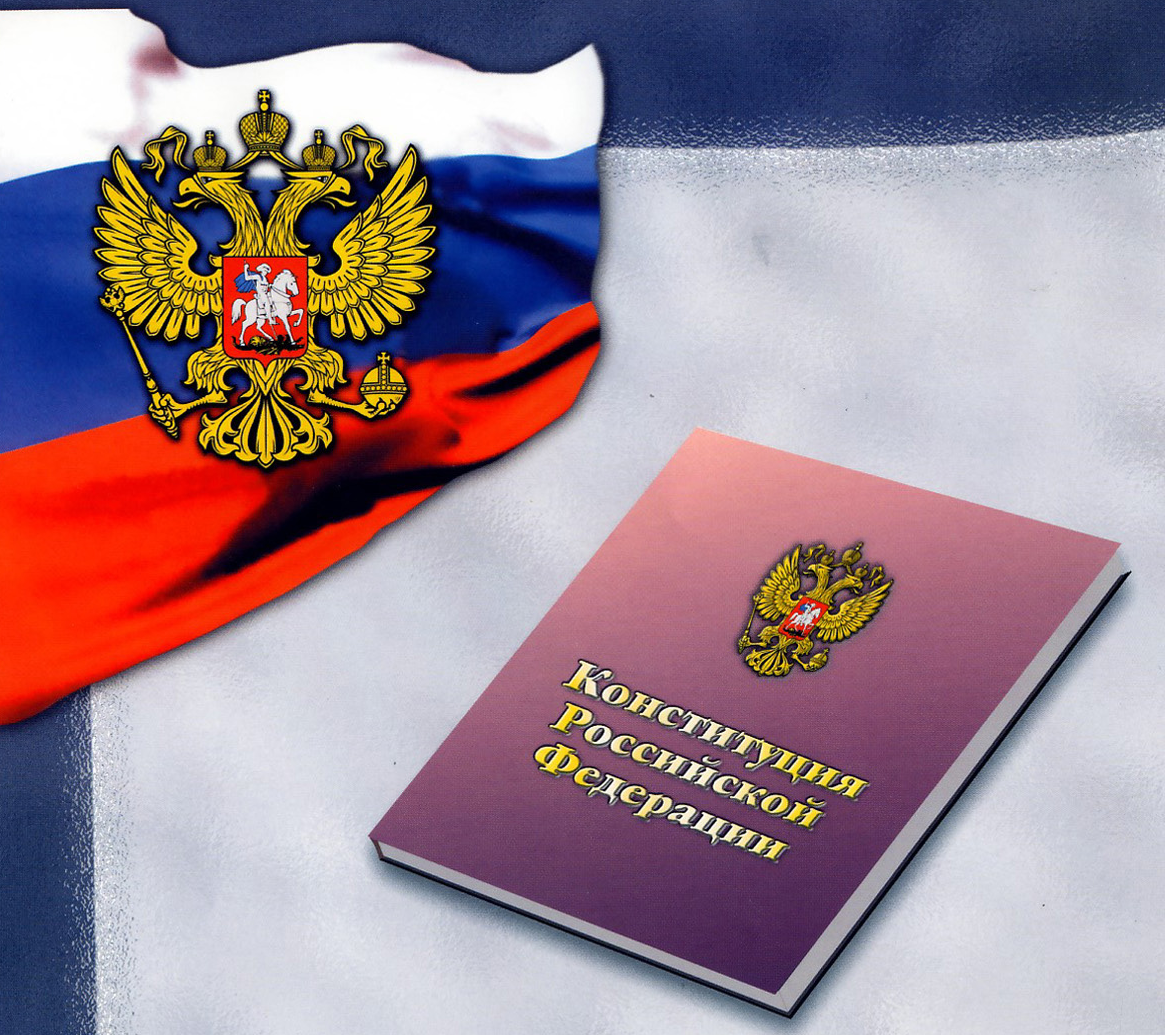 201615 апреля 2016 г.ЗАСЕДАНИЕ  КРУГЛОГО  СТОЛАДоклад«Российский конституционализм:историческая ретроспектива и современные тенденции»директор Юридического института,заведующий кафедрой «Конституционное и муниципальное право»доктор юридических наук, профессорАстафичев Павел АлександровичВыступления«Мониторинг правоприменения в современном российском праве:проблемы теории и практики»начальник Управления Министерства юстиции Российской Федерациипо Орловской областиКудрявцев Сергей Иванович «Либеральные проекты Основного закона начала ХХ века:место и роль в истории российского конституционализма»заведующий кафедрой «Теория и история государства и права»доктор исторических наук, профессорАронов Дмитрий Владимирович«Роль правовых позиций Конституционного Суда Российской Федерациив совершенствовании гражданского законодательств и правоприменительной практики»профессор кафедры «Гражданское право и процесс»кандидат юридических наук, доцентДихтяр Ангелина Ивановна «Проблемы реализации конституционного принципа поддержки конкуренциив механизме контрактной системы»профессор кафедры «Финансовое и предпринимательское право»доктор юридических наук, доцентГусева Татьяна Алексеевнадоцент кафедры «Финансовое и предпринимательское право»кандидат юридических наук, доцентЧуряев Александр Владимирович«Признаки профессиональной деятельностив актах Конституционного Суда Российской Федерации»доцент кафедры «Гражданское право и процесс»кандидат юридических наук, доцентСметанина Елена Евгеньевна«Формы народного представительства в контексте российской политической традиции»профессор кафедры «Теория и история государства и права»доктор исторических наук, доцентАстрахан Владимир ИвановичПодведение итогов заседания директор Юридического института,заведующий кафедрой «Конституционное и муниципальное право»доктор юридических наук, профессорАстафичев Павел АлександровичЮридический институтОрловского государственного университета им. И.С. ТургеневаУправление Министерства юстиции Российской Федерациипо Орловской области